12 ЗАСЕДАНИЕ 1 СОЗЫВАСобрание депутатов Козловского муниципального округа Чувашской Республики РЕШИЛО:	Статья 1.	Утвердить отчет об исполнении бюджета Козловского городского поселения Козловского района Чувашской Республики за 2022 год по доходам в сумме 150659,6 тыс. рублей, по расходам в сумме 149227,9 тыс. рублей, с превышением доходов над  расходами (профицит бюджета Козловского городского поселения Козловского района Чувашской Республики) в сумме 1431,7 тыс. рублей и со следующими показателями:доходов бюджета Козловского городского поселения Козловского района Чувашской Республики по кодам классификации доходов бюджета за 2022 год согласно приложению 1 к настоящему Решению;расходов бюджета Козловского городского поселения Козловского района Чувашской Республики по  ведомственной структуре расходов бюджета Козловского городского поселения Козловского района Чувашской Республики за 2022 год согласно приложению 2 к настоящему Решению;расходов бюджета Козловского городского поселения Козловского района Чувашской Республики по разделам и подразделам классификации расходов бюджета Козловского городского поселения Козловского района Чувашской Республики за 2022 год согласно приложению 3 к настоящему Решению;источников финансирования дефицита бюджета Козловского городского поселения Козловского района Чувашской Республики по кодам классификации источников финансирования дефицитов бюджета за 2022 год согласно приложению 4 к настоящему Решению.            Статья 2.	Настоящее решение подлежит опубликованию в периодическом печатном издании «Козловский вестник» и размещению на официальном сайте Козловского муниципального округа в сети «Интернет».Председатель Собрания депутатовКозловского муниципального округаЧувашской Республики                                                                                      Ф.Р. ИскандаровПриложение 2
к Решению Собрания депутатов Козловского муниципального округа  Чувашской Республики «Об исполнении бюджета Козловского городского поселения Козловского района
Чувашской Республики за 2022 год»Расходыбюджета Козловского городского поселения Козловского районаЧувашской Республики по ведомственной структуре расходов бюджета Козловского городского поселения Козловского района Чувашской Республики за 2022 год(тыс. рублей)Приложение 3
к Решению Собрания депутатов Козловского муниципального округа  Чувашской Республики «Об исполнении бюджета Козловского городского поселения Козловского района
Чувашской Республики за 2022 год»Расходыбюджета  Козловского городского поселения Козловского района Чувашской Республики по разделам и подразделам классификации расходов бюджетовза 2022 год (тыс. рублей)Приложение 4 к Решению Собрания депутатов Козловского муниципального округа  Чувашской Республики «Об исполнении бюджета Козловского городского поселения Козловского района
Чувашской Республики за 2022 год»Источники финансирования дефицитабюджета Козловского городского поселенияКозловского района Чувашской Республикипо кодам классификации источников финансирования дефицитабюджетов за 2022 год(тыс. рублей)ЧĂВАШ РЕСПУБЛИКИ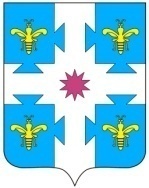 ЧУВАШСКАЯ РЕСПУБЛИКАКУСЛАВККА МУНИЦИПАЛЛА ОКРУГӖHДЕПУТАТСЕН ПУХӐВĔЙЫШĂНУ04.05.2023 8/158 №Куславкка хулиСОБРАНИЕ ДЕПУТАТОВКОЗЛОВСКОГОМУНИЦИПАЛЬНОГО ОКРУГАРЕШЕНИЕ 04.05.2023 № 8/158город КозловкаОб утверждении отчета об исполнении        бюджета Козловского городского поселения Козловского района Чувашской Республики за 2022 годПриложение 1
к Решению Собрания депутатов Козловского муниципального округа  Чувашской Республики«Об исполнении бюджета Козловского городского поселения Козловского района
Чувашской Республики за 2022 год»Приложение 1
к Решению Собрания депутатов Козловского муниципального округа  Чувашской Республики«Об исполнении бюджета Козловского городского поселения Козловского района
Чувашской Республики за 2022 год»Приложение 1
к Решению Собрания депутатов Козловского муниципального округа  Чувашской Республики«Об исполнении бюджета Козловского городского поселения Козловского района
Чувашской Республики за 2022 год»Приложение 1
к Решению Собрания депутатов Козловского муниципального округа  Чувашской Республики«Об исполнении бюджета Козловского городского поселения Козловского района
Чувашской Республики за 2022 год»Доходы бюджета Козловского городского поселения Козловского района Чувашской Республики по кодам классификации доходов бюджета за 2022 годДоходы бюджета Козловского городского поселения Козловского района Чувашской Республики по кодам классификации доходов бюджета за 2022 годДоходы бюджета Козловского городского поселения Козловского района Чувашской Республики по кодам классификации доходов бюджета за 2022 годДоходы бюджета Козловского городского поселения Козловского района Чувашской Республики по кодам классификации доходов бюджета за 2022 годДоходы бюджета Козловского городского поселения Козловского района Чувашской Республики по кодам классификации доходов бюджета за 2022 год(тыс. рублей)(тыс. рублей) Наименование показателяКод бюджетной классификацииКод бюджетной классификацииКод бюджетной классификацииКассовоеисполнение Наименование показателяадминистраторапоступленийдоходовбюджета Козловского городского поселениядоходовбюджета Козловского городского поселенияКассовоеисполнение12334Доходы, всего150659,6Федеральное  казначейство  1001856,3Доходы  от уплаты  акцизов на дизельное топливо, подлежащие распределению  между бюджетами субъектов Российской  Федерации  и  местными  бюджетами с учетом  установленных  дифференцированных  нормативов отчислений  в местные бюджеты1001 03 02230 01 0000 1101 03 02230 01 0000 110930,6Доходы  от уплаты  акцизов на моторные масла  для  дизельных и (или) карбюраторных (инжекторных) двигателей, подлежащие распределению  между бюджетами субъектов Российской  Федерации  и  местными  бюджетами с учетом  установленных  дифференцированных  нормативов отчислений  в местные бюджеты1001 03 02240 01 0000 1101 03 02240 01 0000 1105,0Доходы  от уплаты  акцизов на  автомобильный бензин, подлежащие распределению  между бюджетами субъектов Российской  Федерации  и  местными  бюджетами с учетом  установленных  дифференцированных  нормативов отчислений  в местные бюджеты1001 03 02250 01 0000 1101 03 02250 01 0000 1101027,5Доходы  от уплаты  акцизов на  прямогонный бензин, подлежащие распределению  между бюджетами субъектов Российской  Федерации  и  местными  бюджетами с учетом  установленных  дифференцированных  нормативов отчислений  в местные бюджеты1001 03 02260 01 0000 1101 03 02260 01 0000 110-106,8Управление Федеральной налоговой службы по Чувашской Республике18221117,8Налог на доходы физических лиц с доходов, источником которых является налоговый агент, за исключением доходов, в отношении которых  исчисление и уплата  налога осуществляются  в соответствии  со статьями 227, 227.1 и 228  Налогового кодекса Российской  Федерации1821 01 02010 01 0000 1101 01 02010 01 0000 11011876,1Налог на доходы физических лиц с доходов, полученных от осуществления  деятельности физическими лицами,  зарегистрированными в качестве индивидуальных предпринимателей, нотариусов, занимающихся частной практикой, адвокатов, учредивших  адвокатские кабинеты, и других лиц, занимающихся частной практикой в соответствии со статьей 227 Налогового кодекса Российской Федерации1821 01 02020 01 0000 1101 01 02020 01 0000 11010,0Налог на доходы физических лиц с доходов, полученных физическими лицами в соответствии со статьей 228 Налогового кодекса Российской Федерации1821 01 02030 01 0000 1101 01 02030 01 0000 110173,5Налог на доходы физических лиц в части суммы налога, превышающей 650000 рублей, относящейся к части налоговой базы, превышающей 5000000 рублей (за исключением налога на доходы с физических лиц с сумм прибыли контролируемой  иностранной компании, в том числе фиксированной прибыли контролируемой  иностранной компании)1821 01 02080 01 0000 1101 01 02080 01 0000 1102313,7Единый сельскохозяйственный налог1821 05 03000 01 0000 1101 05 03000 01 0000 11014,6Налог на имущество физических лиц, взимаемый по ставкам, применяемым к объектам налогообложения, расположенным в границах сельских поселений1821 06 01030 13 0000 1101 06 01030 13 0000 1103870,6Земельный налог  с  организаций, обладающих земельным участком, расположенным в границах сельских поселений1821 06 06033 13 0000 1101 06 06033 13 0000 1101382,1Земельный налог с физических лиц, обладающих земельным участком, расположенным в границах сельских  поселений1821 06 06043 13 0000 1101 06 06043 13 0000 1101477,2Администрация Козловского городского поселения Козловского района Чувашской Республики993127685,5Доходы, получаемые в виде   арендной платы за земельные участки, государственная собственность на которые не разграничена и которые расположены в границах городских поселений, а также средства от продажи права на заключение договоров аренды указанных земельных участков 9931 11 05013 13 0000 1201 11 05013 13 0000 120917,9Доходы  от сдачи в аренду имущества, составляющего казну  городских поселений (за исключением земельных участков)9931 11 05075 13 0000 1201 11 05075 13 0000 12018,3Прочие поступления от использования имущества, находящегося в собственности городских поселений  (за исключением имущества муниципальных бюджетных и автономных учреждений, а также имущества муниципальных унитарных предприятий, в том числе казенных) 9931 11 09045 13 0000 1201 11 09045 13 0000 120680,5Доходы от реализации иного имущества, находящегося в собственности городских поселений (за исключением имущества  муниципальных бюджетных и автономных учреждений, а также имущества муниципальных унитарных предприятий, в том числе казенных), в части реализации основных средств по указанному имуществу9931 14 02053 13 0000 4101 14 02053 13 0000 4102740,5Доходы от продажи земельных участков, государственная собственность на которые не разграничена и которые расположены в границах городских поселений9931 14 06013 13 0000 4301 14 06013 13 0000 430218,0Доходы от продажи земельных участков, находящихся в собственности городских поселений (за исключением земельных участков муниципальных бюджетных и автономных учреждений) 9931 14 06025 13 0000 4301 14 06025 13 0000 430834,7Штрафы, неустойки, пени, уплаченные в случае просрочки исполнения поставщиком (подрядчиком, исполнителем) обязательств, предусмотренных муниципальным контрактом, заключенным муниципальным органом, казенным учреждением городского поселения9931 16 07010 13 0000 1401 16 07010 13 0000 1400,5Прочее возмещение ущерба, причиненного муниципальному имуществу городского поселения (за исключением имущества, закрепленного за муниципальными бюджетными (автономными) учреждениями, унитарными предприятиями) 9931 16 10032 13 0000 1401 16 10032 13 0000 14026,5Инициативные платежи, зачисляемые в бюджеты городских поселений9931 17 15030 13 0000 1501 17 15030 13 0000 150461,2Дотации бюджетам городских поселений на выравнивание бюджетной обеспеченности9932 02 15001 13 0000 1502 02 15001 13 0000 1507993,7Субсидии бюджетам городских поселений  на осуществление дорожной деятельности в отношении автомобильных дорог общего пользования, а также  капитального ремонта и ремонта дворовых территорий многоквартирных домов, проездов  к дворовым территориям многоквартирных домов населенных пунктов9932 02 20216 13 0000 1502 02 20216 13 0000 15020247,3Субсидии бюджетам городских поселений  на создание комфортной городской среды в малых городах и исторических поселениях - победителях Всероссийского конкурса лучших проектов создания комфортной городской среды9932 02 25424 13 0000 1502 02 25424 13 0000 1509548,3Прочие субсидии бюджетам  городских поселений9932 02 29999 13 0000 1502 02 29999 13 0000 15021970,5Субвенции бюджетам городских поселений на выполнение передаваемых полномочий субъектов Российской Федерации9932 02 30024 13 0000 1502 02 30024 13 0000 150558,5Субвенции бюджетам городских поселений на осуществление первичного воинского учета на территориях, где отсутствуют военные комиссариаты9932 02 35118 13 0000 1502 02 35118 13 0000 150499,2Межбюджетные трансферты, передаваемые бюджетам городских поселений из бюджетов муниципальных районов на осуществление части полномочий по решению вопросов местного значения в соответствии с заключенными соглашениями9932 02 40014 13 0000 1502 02 40014 13 0000 1505739,5Межбюджетные трансферты, передаваемые  бюджетам городских поселений  на создание комфортной городской среды в малых городах и исторических поселениях - победителях Всероссийского конкурса лучших проектов создания комфортной городской среды9932 02 45424 13 0000 1502 02 45424 13 0000 15055120,0Прочие межбюджетные трансферты, передаваемые бюджетам городских поселений 9932 02 49999 13 0000 1502 02 49999 13 0000 150110,4НаименованиеГлавный распорядительГлавный распорядительРазделРазделПодразделПодразделЦелевая статья (муниципальные программы и непрограммные направления деятельности)Группа вида расходовСумма Сумма 1233445567РАСХОДЫ, ВСЕГО149227,9в том числе:Администрация Козловского городского поселения Козловского района Чувашской Республики993149227,9Общегосударственные вопросы99301014031,3Функционирование Правительства Российской Федерации, высших исполнительных органов государственной власти субъектов Российской Федерации, местных администраций993010104043961,5Муниципальная программа «Управление общественными финансами и муниципальным долгом»99301010404Ч400000000Ч400000000110,4Подпрограмма «Совершенствование бюджетной политики и эффективное использование  бюджетного потенциала» муниципальной программы  «Управление общественными финансами и муниципальным долгом»99301010404Ч410000000Ч410000000110,4Основное мероприятие «Осуществление мер финансовой поддержки бюджетов муниципальных районов, городских округов и поселений, направленных на обеспечение их сбалансированности и повышение уровня бюджетной обеспеченности»99301010404Ч410400000Ч410400000110,4Поощрение региональной и муниципальных управленческих команд Чувашской  Республики за счет средств дотации (гранта) в форме межбюджетного трансферта, предоставляемой из федерального бюджета бюджетам субъектов Российской Федерации за достижение показателей деятельности органов исполнительной власти субъектов Российской Федерации99301010404Ч410455491Ч410455491110,4Расходы на выплаты персоналу в целях обеспечения выполнения функций государственными (муниципальными) органами, казенными учреждениями, органами управления государственными внебюджетными фондами99301010404Ч410455491Ч410455491100110,4Расходы на выплаты персоналу государственных (муниципальных) органов99301010404Ч410455491Ч410455491120110,4Муниципальная программа «Развитие потенциала муниципального управления»99301010404Ч500000000Ч5000000003851,1Обеспечение реализации муниципальной программы «Развитие потенциала муниципального управления»99301010404Ч5Э0000000Ч5Э00000003851,1Основное мероприятие «Общепрограммные расходы»99301010404Ч5Э0100000Ч5Э01000003851,1Обеспечение функций муниципальных органов99301010404Ч5Э0100200Ч5Э01002003851,1Расходы на выплаты персоналу в целях обеспечения выполнения функций государственными (муниципальными) органами, казенными учреждениями, органами управления государственными внебюджетными фондами99301010404Ч5Э0100200Ч5Э01002001002799,3Расходы на выплаты персоналу государственных (муниципальных) органов99301010404Ч5Э0100200Ч5Э01002001202799,3Закупка товаров, работ и услуг для обеспечения государственных (муниципальных) нужд99301010404Ч5Э0100200Ч5Э0100200200955,6Иные закупки товаров, работ и услуг для обеспечения государственных (муниципальных) нужд99301010404Ч5Э0100200Ч5Э0100200240955,6Иные бюджетные ассигнования99301010404Ч5Э0100200Ч5Э010020080096,2Уплата налогов, сборов и иных платежей99301010404Ч5Э0100200Ч5Э010020085096,2Другие общегосударственные вопросы9930101131369,8Муниципальная программа «Развитие земельных и имущественных отношений»99301011313А400000000А40000000049,5Подпрограмма «Управление муниципальным имуществом» муниципальной программы «Развитие земельных и имущественных отношений»99301011313А410000000А41000000049,5Основное мероприятие «Создание условий для  максимального вовлечения в хозяйственный оборот  муниципального  имущества, в том числе земельных участков»99301011313А410200000А41020000049,5Обеспечение реализации полномочий по техническому учету, технической инвентаризации и определению кадастровой стоимости объектов недвижимости, а также мониторингу и обработке данных рынка недвижимости99301011313А410276120А41027612049,5Закупка товаров, работ и услуг для обеспечения государственных (муниципальных) нужд99301011313А410276120А41027612020049,5Иные закупки товаров, работ и услуг для обеспечения государственных (муниципальных) нужд99301011313А410276120А41027612024049,5Муниципальная программа «Развитие потенциала муниципального управления»99301011313Ч500000000Ч50000000020,3Обеспечение реализации муниципальной программы «Развитие потенциала муниципального управления»99301011313Ч5Э0000000Ч5Э000000020,3Основное мероприятие «Общепрограммные расходы»99301011313Ч5Э0100000Ч5Э010000020,3Выполнение других обязательств муниципального образования Чувашской Республики99301011313Ч5Э0173770Ч5Э017377020,3Иные бюджетные ассигнования99301011313Ч5Э0173770Ч5Э017377080020,3Исполнение судебных актов99301011313Ч5Э0173770Ч5Э017377083020,3Национальная оборона9930202499,2Мобилизационная и вневойсковая подготовка99302020303499,2Муниципальная программа «Управление общественными финансами и муниципальным» 99302020303Ч400000000Ч400000000499,2Подпрограмма «Совершенствование бюджетной политики и эффективное использование бюджетного потенциала» муниципальной  программы «Управление общественными финансами и муниципальным долгом» 99302020303Ч410000000Ч410000000499,2Основное мероприятие «Осуществление мер финансовой поддержки бюджетов муниципальных районов, городских округов и поселений, направленных на обеспечение их сбалансированности и повышение уровня бюджетной обеспеченности»99302020303Ч410400000Ч410400000499,2Осуществление первичного воинского учета на территориях, где отсутствуют военные комиссариаты, за счет субвенции, предоставляемой из федерального бюджета99302020303Ч410451180Ч410451180499,2Расходы на выплаты персоналу в целях обеспечения выполнения функций государственными (муниципальными) органами, казенными учреждениями, органами управления государственными внебюджетными фондами99302020303Ч410451180Ч410451180100467,0Расходы на выплаты  персоналу государственных (муниципальных)  органов99302020303Ч410451180Ч410451180120467,0Закупка товаров, работ и услуг для обеспечения государственных (муниципальных) нужд99302020303Ч410451180Ч41045118020032,2Иные закупки товаров, работ и услуг для обеспечения государственных (муниципальных) нужд99302020303Ч410451180Ч41045118024032,2Национальная безопасность и правоохранительная деятельность9930303840,6Защита населения и территории от чрезвычайных ситуаций природного и техногенного характера, пожарная безопасность99303031010840,6Муниципальная  программа «Повышение безопасности жизнедеятельности населения и территорий Чувашской  Республики» 99303031010Ц800000000Ц800000000840,6Подпрограмма «Защита населения и территорий от чрезвычайных ситуаций природного и техногенного характера, обеспечение пожарной безопасности и безопасности населения на водных объектах, построение (развитие) аппаратно-программного комплекса «Безопасный город» на территории Чувашской  Республики» муниципальной программы «Повышение безопасности жизнедеятельности населения и территорий  Чувашской  Республики» 99303031010Ц810000000Ц810000000840,6Основное мероприятие «Обеспечение деятельности муниципальных  учреждений, реализующих мероприятия по обеспечению безопасности и защиты населения и территорий Чувашской  Республики от чрезвычайных ситуаций»99303031010Ц810200000Ц810200000840,6Обеспечение деятельности муниципальных учреждений, реализующих  мероприятия по обеспечению безопасности и защиты населения и территорий Чувашской  Республики от чрезвычайных ситуаций99303031010Ц810270030Ц810270030840,6Расходы на выплаты персоналу в целях обеспечения выполнения функций государственными (муниципальными) органами, казенными учреждениями, органами управления государственными внебюджетными фондами99303031010Ц810270030Ц810270030100840,6Расходы на выплаты персоналу казенных  учреждений99303031010Ц810270030Ц810270030110840,6Национальная экономика993040429622,3Сельское хозяйство и рыболовство99304040505860,4Муниципальная программа «Развитие городского хозяйства и регулирование рынка сельскохозяйственной продукции, сырья и продовольствия»99304040505Ц900000000Ц900000000860,4Подпрограмма «Развитие ветеринарии» муниципальной программы «Развитие городского хозяйства и регулирование рынка сельскохозяйственной продукции, сырья и продовольствия»99304040505Ц970000000Ц970000000593,1Основное мероприятие «Предупреждение и ликвидация болезней животных»99304040505Ц970100000Ц970100000593,1Осуществление государственных полномочий Чувашской Республики по организации мероприятий при осуществлении деятельности по обращению с животными без владельцев99304040505Ц970112750Ц970112750557,4Закупка товаров, работ и услуг для обеспечения государственных (муниципальных) нужд99304040505Ц970112750Ц970112750200557,4Иные закупки товаров, работ и услуг для обеспечения государственных (муниципальных) нужд99304040505Ц970112750Ц970112750240557,4Организация мероприятий при осуществлении деятельности по обращению с животными без владельцев99304040505Ц970172750Ц97017275035,7Закупка товаров, работ и услуг для обеспечения государственных (муниципальных) нужд99304040505Ц970172750Ц97017275020035,7Иные закупки товаров, работ и услуг для обеспечения государственных (муниципальных) нужд99304040505Ц970172750Ц97017275024035,7Подпрограмма «Развитие отраслей агропромышленного комплекса» муниципальной программы «Развитие городского хозяйства и регулирование рынка сельскохозяйственной продукции, сырья и продовольствия»99304040505Ц9И0000000Ц9И0000000267,3Основное мероприятие «Борьба с распространением борщевика Сосновского»99304040505Ц9И0900000Ц9И0900000267,3Реализация комплекса мероприятий по борьбе с распространением борщевика Сосновского на территории Чувашской Республики99304040505Ц9И0976810Ц9И097681074,1Закупка товаров, работ и услуг для обеспечения государственных (муниципальных) нужд99304040505Ц9И0976810Ц9И097681020074,1Иные закупки товаров, работ и услуг для обеспечения государственных (муниципальных) нужд99304040505Ц9И0976810Ц9И097681024074,1Реализация комплекса мероприятий по борьбе с распространением борщевика Сосновского на территории Чувашской Республики99304040505Ц9И09S6810Ц9И09S6810193,2Закупка товаров, работ и услуг для обеспечения государственных (муниципальных) нужд99304040505Ц9И09S6810Ц9И09S6810200193,2Иные закупки товаров, работ и услуг для обеспечения государственных (муниципальных) нужд99304040505Ц9И09S6810Ц9И09S6810240193,2Дорожное хозяйство (дорожные фонды)9930404090928650,4Муниципальная программа «Комплексное развитие сельских территорий»99304040909А600000000А6000000004249,7Подпрограмма «Создание и развитие инфраструктуры на сельских территориях» муниципальной программы  «Комплексное развитие сельских территорий»99304040909А620000000А6200000004249,7Основное мероприятие «Комплексное обустройство населенных пунктов, расположенных в сельской местности, объектами социальной и инженерной инфраструктуры, а также строительство и реконструкция автомобильных дорог»99304040909А620100000А6201000004249,7Реализация проектов развития общественной инфраструктуры, основанных на местных инициативах99304040909А6201S6570А6201S65704249,7Закупка товаров, работ и услуг для обеспечения государственных (муниципальных) нужд99304040909А6201S6570А6201S65702004249,7Иные закупки товаров, работ и услуг для обеспечения государственных (муниципальных) нужд99304040909А6201S6570А6201S65702404249,7Муниципальная программа «Развитие транспортной системы»99304040909Ч200000000Ч20000000024400,7Подпрограмма «Безопасные и качественные автомобильные дороги» муниципальной программы «Развитие транспортной системы»99304040909Ч210000000Ч21000000024335,6Основное мероприятие «Мероприятия, реализуемые с привлечением межбюджетных трансфертов бюджетам другого уровня»99304040909Ч210300000Ч21030000024335,6Капитальный ремонт и ремонт автомобильных дорог общего пользования местного значения в границах населенных пунктов поселения99304040909Ч210374191Ч210374191415,0Закупка товаров, работ и услуг для обеспечения государственных (муниципальных) нужд99304040909Ч210374191Ч210374191200415,0Иные закупки товаров, работ и услуг для обеспечения государственных (муниципальных) нужд99304040909Ч210374191Ч210374191240415,0Содержание автомобильных дорог общего пользования местного значения в границах населенных пунктов поселения99304040909Ч210374192Ч2103741921554,4Закупка товаров, работ и услуг для обеспечения государственных (муниципальных) нужд99304040909Ч210374192Ч2103741922001554,4Иные закупки товаров, работ и услуг для обеспечения государственных (муниципальных) нужд99304040909Ч210374192Ч2103741922401554,4Капитальный ремонт и ремонт автомобильных дорог общего пользования местного значения в границах населенных пунктов поселения99304040909Ч2103S4191Ч2103S419119479,4Закупка товаров, работ и услуг для обеспечения государственных (муниципальных) нужд99304040909Ч2103S4191Ч2103S419120019479,4Иные закупки товаров, работ и услуг для обеспечения государственных (муниципальных) нужд99304040909Ч2103S4191Ч2103S419124019479,4Содержание автомобильных дорог общего пользования местного значения в границах населенных пунктов поселения99304040909Ч2103S4192Ч2103S4192951,3Закупка товаров, работ и услуг для обеспечения государственных (муниципальных) нужд99304040909Ч2103S4192Ч2103S4192200951,3Иные закупки товаров, работ и услуг для обеспечения государственных (муниципальных) нужд99304040909Ч2103S4192Ч2103S4192240951,3Капитальный ремонт и ремонт дворовых территорий многоквартирных домов, проездов к дворовым территориям многоквартирных домов населенных пунктов99304040909Ч2103S4210Ч2103S42101935,5Закупка товаров, работ и услуг для обеспечения государственных (муниципальных) нужд99304040909Ч2103S4210Ч2103S42102001935,5Иные закупки товаров, работ и услуг для обеспечения государственных (муниципальных) нужд99304040909Ч2103S4210Ч2103S42102401935,5Подпрограмма «Повышение безопасности дорожного движения» муниципальной программы  «Развитие транспортной системы»99304040909Ч230000000Ч23000000065,1Основное мероприятие «Реализация мероприятий, направленных на обеспечение безопасности дорожного движения»99304040909Ч230100000Ч23010000065,1Организация и обеспечение безопасности дорожного движения99304040909Ч230174350Ч23017435065,1Закупка товаров, работ и услуг для обеспечения государственных (муниципальных) нужд99304040909Ч230174350Ч23017435020065,1Иные закупки товаров, работ и услуг для обеспечения государственных (муниципальных) нужд99304040909Ч230174350Ч23017435024065,1Другие вопросы  в области национальной экономики99304041212111,5Муниципальная программа «Развитие земельных и имущественных отношений»99304041212А400000000А400000000111,5Подпрограмма «Управление муниципальным имуществом» муниципальной программы «Развитие земельных и имущественных отношений»99304041212А410000000А410000000111,5Основное мероприятие «Создание условий для  максимального вовлечения в хозяйственный оборот  муниципального  имущества, в том числе земельных участков»99304041212А410200000А410200000111,5Проведение землеустроительных (кадастровых) работ по земельным участкам, находящимся в собственности муниципального  образования, и внесение сведений в кадастр недвижимости99304041212А410277590А410277590111,5Закупка товаров, работ и услуг для обеспечения государственных (муниципальных) нужд99304041212А410277590А410277590200111,5Иные закупки товаров, работ и услуг для обеспечения государственных (муниципальных) нужд99304041212А410277590А410277590240111,5Жилищно-коммунальное хозяйство9930505104690,0Жилищное хозяйство993050501011213,7Муниципальная программа «Модернизация и развитие сферы жилищно-коммунального хозяйства»99305050101А100000000А1000000001213,7Подпрограмма «Модернизация коммунальной инфраструктуры на территории Чувашской  Республики» муниципальной программы «Модернизация и развитие сферы жилищно-коммунального хозяйства»99305050101А110000000А1100000001213,7Основное мероприятие «Улучшение потребительских и эксплуатационных характеристик жилищного фонда, обеспечивающих гражданам безопасные и комфортные условия проживания»99305050101А110300000А1103000001213,7Обеспечение мероприятий по капитальному ремонту многоквартирных домов, находящихся в муниципальной собственности99305050101А110372770А110372770324,0Закупка товаров, работ и услуг для обеспечения государственных (муниципальных) нужд99305050101А110372770А110372770200324,0Иные закупки товаров, работ и услуг для обеспечения государственных (муниципальных) нужд99305050101А110372770А110372770240324,0Осуществление функций по использованию  муниципального жилищного фонда, содержание муниципального жилищного фонда, в том числе  муниципальных  нежилых помещений, не обремененных договорными обязательствами99305050101А110372950А110372950889,7Закупка товаров, работ и услуг для обеспечения государственных (муниципальных) нужд99305050101А110372950А110372950200855,2Иные закупки товаров, работ и услуг для обеспечения государственных (муниципальных) нужд99305050101А110372950А110372950240855,2Иные бюджетные ассигнования99305050101А110372950А11037295080034,5Исполнение судебных актов99305050101А110372950А11037295083034,5Коммунальное хозяйство993050502022914,5Муниципальная программа «Модернизация и развитие сферы жилищно-коммунального хозяйства»99305050202А100000000А1000000002914,5Подпрограмма «Модернизация коммунальной инфраструктуры на территории Чувашской  Республики» муниципальной программы «Модернизация и развитие сферы жилищно-коммунального хозяйства»99305050202А110000000А110000000600,0Основное мероприятие «Обеспечение качества жилищно-коммунальных услуг»99305050202А110100000А110100000600,0Обеспечение доступности для населения бытовых услуг99305050202А110175240А110175240600,0Иные бюджетные ассигнования99305050202А110175240А110175240800600,0Субсидии юридическим лицам (кроме некоммерческих организаций), индивидуальным предпринимателям, физическим лицам - производителям товаров, работ, услуг99305050202А110175240А110175240810600,0Подпрограмма «Развитие систем коммунальной инфраструктуры и объектов, используемых для очистки сточных вод» муниципальной программы  «Модернизация и развитие сферы жилищно-коммунального хозяйства»99305050202А120000000А1200000002041,2Основное мероприятие «Развитие систем водоснабжения муниципальных образований»99305050202А120100000А1201000002041,2Капитальный ремонт источников водоснабжения (водонапорных башен и водозаборных скважин) в населенных пунктах99305050202А1201SА010А1201SА0102041,2Закупка товаров, работ и услуг для обеспечения государственных (муниципальных) нужд99305050202А1201SА010А1201SА0102002041,2Иные закупки товаров, работ и услуг для обеспечения государственных (муниципальных) нужд99305050202А1201SА010А1201SА0102402041,2Подпрограмма «Строительство и реконструкция (модернизация) объектов питьевого водоснабжения и водоподготовки с учетом оценки качества и безопасности питьевой воды» государственной программы Чувашской Республики «Модернизация и развитие сферы жилищно-коммунального хозяйства»99305050202А130000000А130000000273,3Основное мероприятие «Развитие систем водоснабжения муниципальных образований»99305050202А130100000А130100000273,3Капитальный и текущий  ремонт объектов водоснабжения (водозаборных сооружений, водопроводов и др.) муниципальных образований99305050202А130173090А130173090273,3Закупка товаров, работ и услуг для обеспечения государственных (муниципальных) нужд99305050202А130173090А130173090200273,3Иные закупки товаров, работ и услуг для обеспечения государственных (муниципальных) нужд99305050202А130173090А130173090240273,3Благоустройство9930505030335282,9Муниципальная программа «Модернизация и развитие сферы жилищно-коммунального хозяйства»99305050303А100000000А100000000534,9Подпрограмма «Модернизация коммунальной инфраструктуры на территории Чувашской  Республики» муниципальной программы «Модернизация и развитие сферы жилищно-коммунального хозяйства»99305050303А110000000А110000000534,9Основное мероприятие «Обеспечение качества жилищно-коммунальных услуг»99305050303А110100000А110100000534,9Реализация отдельных полномочий в области обращения с твердыми коммунальными отходами99305050303А110179760А110179760534,9Закупка товаров, работ и услуг для обеспечения государственных (муниципальных) нужд99305050303А110179760А110179760200534,9Иные закупки товаров, работ и услуг для обеспечения государственных (муниципальных) нужд99305050303А110179760А110179760240534,9Муниципальная программа "Формирование современной городской среды на территории Чувашской Республики" 99305050303А500000000А50000000034449,9Подпрограмма «Благоустройство дворовых и общественных территорий» муниципальной программы  «Формирование современной городской среды на территории Чувашской Республики» 99305050303А510000000А51000000034449,9Основное мероприятие «Содействие благоустройству населенных пунктов Чувашской Республики»99305050303А510200000А51020000028710,4Реализация мероприятий по благоустройству дворовых территорий и тротуаров99305050303А510272710А510272710807,5Закупка товаров, работ и услуг для обеспечения государственных (муниципальных) нужд99305050303А510272710А510272710200796,4Иные закупки товаров, работ и услуг для обеспечения государственных (муниципальных) нужд99305050303А510272710А510272710240796,4Иные бюджетные ассигнования99305050303А510272710А51027271080011,1Исполнение судебных актов99305050303А510272710А51027271083011,1Благоустройство дворовых и общественных территорий муниципальных образований Чувашской  Республики99305050303А510275550А510275550666,7Закупка товаров, работ и услуг для обеспечения государственных (муниципальных) нужд99305050303А510275550А510275550200666,7Иные закупки товаров, работ и услуг для обеспечения государственных (муниципальных) нужд99305050303А510275550А510275550240666,7Уличное освещение99305050303А510277400А5102774005100,8Закупка товаров, работ и услуг для обеспечения государственных (муниципальных) нужд99305050303А510277400А5102774002005100,8Иные закупки товаров, работ и услуг для обеспечения государственных (муниципальных) нужд99305050303А510277400А5102774002405100,8Озеленение99305050303А510277410А510277410128,9Закупка товаров, работ и услуг для обеспечения государственных (муниципальных) нужд99305050303А510277410А510277410200128,9Иные закупки товаров, работ и услуг для обеспечения государственных (муниципальных) нужд99305050303А510277410А510277410240128,9Реализация мероприятий по благоустройству территории99305050303А510277420А5102774205100,3Закупка товаров, работ и услуг для обеспечения государственных (муниципальных) нужд99305050303А510277420А5102774202005081,5Иные закупки товаров, работ и услуг для обеспечения государственных (муниципальных) нужд99305050303А510277420А5102774202405081,5Иные бюджетные ассигнования99305050303А510277420А51027742080018,8Исполнение судебных актов99305050303А510277420А51027742083018,8Реализация мероприятий по благоустройству дворовых территорий и тротуаров99305050303А5102S2710А5102S271016906,2Закупка товаров, работ и услуг для обеспечения государственных (муниципальных) нужд99305050303А5102S2710А5102S271020016906,2Иные закупки товаров, работ и услуг для обеспечения государственных (муниципальных) нужд99305050303А5102S2710А5102S271024016906,2Основное мероприятие «Реализация мероприятий регионального проекта «Формирование комфортной городской среды»99305050303А51F200000А51F2000005739,5Реализация программ формирования современной городской среды99305050303А51F255550А51F2555505739,5Закупка товаров, работ и услуг для обеспечения государственных (муниципальных) нужд99305050303А51F255550А51F2555502005739,5Иные закупки товаров, работ и услуг для обеспечения государственных (муниципальных) нужд99305050303А51F255550А51F2555502405739,5Муниципальная программа «Содействие занятости населения»99305050303Ц600000000Ц600000000298,1Подпрограмма «Активная политика занятости населения и социальная поддержка безработных граждан» муниципальной программы «Содействие занятости населения»993205050303Ц610000000Ц610000000298,1Основное мероприятие «Мероприятия в области содействия занятости населения Чувашской  Республики»99305050303Ц610100000Ц610100000298,1Организация временного трудоустройства безработных граждан, испытывающих трудности в поиске работы99305050303Ц610172270Ц610172270298,1Расходы на выплату персоналу в целях обеспечения выполнения функций государственными (муниципальными) органами, казенными учреждениями, органами управления государственными внебюджетными фондами99305050303Ц610172270Ц610172270100298,1Расходы на выплаты персоналу казенных учреждений99305050303Ц610172270Ц610172270110298,1Другие вопросы в области жилищно-коммунального хозяйства9930505050565278,9Муниципальная программа «Обеспечение граждан в Чувашской  Республике доступным и комфортным жильем»99305050505А200000000А2000000001,1Подпрограмма «Поддержка строительства жилья в Чувашской Республике» муниципальной программы «Обеспечение граждан в Чувашской Республике доступным и комфортным жильем»99305050505А210000000А2100000001,1Основное мероприятие «Обеспечение граждан доступным жильем»99305050505А210300000А2103000001,1Осуществление государственных полномочий Чувашской Республики по ведению учета граждан, нуждающихся в жилых помещениях и имеющих право на государственную поддержку за счет средств республиканского бюджета Чувашской Республики на строительство (приобретение) жилых помещений, по регистрации и учету граждан, имеющих право на получение социальных выплат для приобретения жилья в связи с переселением из районов Крайнего Севера и приравненных к ним местностей, по расчету и предоставлению муниципальными районами субвенций бюджетам поселений для осуществления указанных государственных полномочий и полномочий по ведению учета граждан, проживающих в сельской местности, нуждающихся в жилых помещениях и имеющих право на государственную поддержку в форме социальных выплат на строительство (приобретение) жилых помещений в сельской местности в рамках устойчивого развития сельских территорий99305050505А210312980А2103129801,1Закупка товаров, работ и услуг для обеспечения государственных (муниципальных) нужд99305050505А210312980А2103129802001,1Иные закупки товаров, работ и услуг для обеспечения государственных (муниципальных) нужд99305050505А210312980А2103129802401,1Муниципальная программа "Формирование современной городской среды на территории Чувашской Республики" 99305050505А500000000А50000000065277,8Подпрограмма «Благоустройство дворовых и общественных территорий» муниципальной программы  «Формирование современной городской среды на территории Чувашской Республики» 99305050505А510000000А51000000065277,8Основное мероприятие «Реализация мероприятий регионального проекта  «Формирование комфортной городской среды» 99305050505А51F200000А51F20000065277,8Создание комфортной городской среды в малых городах и исторических поселениях - победителях Всероссийского конкурса лучших проектов создания комфортной городской среды99305050505А51F254240А51F25424060157,8Закупка товаров, работ и услуг для обеспечения государственных (муниципальных) нужд99305050505А51F254240А51F25424020060157,8Иные закупки товаров, работ и услуг для обеспечения государственных (муниципальных) нужд99305050505А51F254240А51F25424024060157,8Создание комфортной городской среды в малых городах и исторических поселениях - победителях Всероссийского конкурса лучших проектов создания комфортной городской среды за счет средств резервного фонда Правительства Российской Федерации99305050505А51F25424FА51F25424F5120,0Закупка товаров, работ и услуг для обеспечения государственных (муниципальных) нужд99305050505А51F25424FА51F25424F2005120,0Иные закупки товаров, работ и услуг для обеспечения государственных (муниципальных) нужд99305050505А51F25424FА51F25424F2405120,0Культура, кинематография99308089526,6Культура993080801019526,6Муниципальная программа «Развитие культуры и туризма»99308080101Ц400000000Ц4000000009526,6Подпрограмма «Развитие культуры в Чувашской Республике» муниципальной программы «Развитие культуры и туризма»99308080101Ц410000000Ц4100000009526,6Основное мероприятие «Развитие библиотечного дела»99308080101Ц410200000Ц4102000002903,5Обеспечение деятельности муниципальных библиотек99308080101Ц4102А410Ц4102А4102903,5Межбюджетные трансферты99308080101Ц4102А410Ц4102А4105002903,5Иные межбюджетные трансферты99308080101Ц4102А410Ц4102А4105402903,5Основное мероприятие «Развитие музейного дела»99308080101Ц410300000Ц4103000001409,4Обеспечение деятельности муниципальных музеев99308080101Ц410370760Ц4103707601409,4Предоставление субсидий бюджетным, автономным учреждениям и иным некоммерческим организациям99308080101Ц410370760Ц4103707606001409,4Субсидии бюджетным учреждениям99308080101Ц410370760Ц4103707606101409,1Основное мероприятие «Сохранение и развитие народного творчества»99308080101Ц410700000Ц4107000004600,0Обеспечение деятельности  учреждений в сфере культурно-досугового обслуживания населения99308080101Ц410740390Ц4107403904600,0Межбюджетные трансферты99308080101Ц410740390Ц4107403905004600,0Иные межбюджетные трансферты99308080101Ц410740390Ц4107403905404600,0Основное мероприятие «Развитие  муниципальных учреждений культуры»99308080101Ц411500000Ц411500000613,7Укрепление материально-технической базы муниципальных  музеев99308080101Ц4115S5450Ц4115S5450613,7Предоставление субсидий бюджетным, автономным учреждениям и иным некоммерческим организациям99308080101Ц4115S5450Ц4115S5450600613,7Субсидии бюджетным учреждениям99308080101Ц4115S5450Ц4115S5450610613,7Физическая культура и спорт993111117,9Физическая  культура9931111010117,9Муниципальная программа «Развитие физической культуры и спорта»99311110101Ц500000000Ц50000000017,9Подпрограмма «Развитие физической культуры и массового спорта» муниципальной программы «Развитие физической культуры и спорта»99311110101Ц510000000Ц51000000017,9Основное мероприятие «Физкультурно-оздоровительная и спортивно-массовая работа с населением»99311110101Ц510100000Ц51010000017,9Организация и проведение официальных физкультурных мероприятий99311110101Ц510171390Ц51017139017,9Закупка товаров, работ и услуг для обеспечения государственных (муниципальных) нужд99311110101Ц510171390Ц51017139020017,9Иные закупки товаров, работ и услуг для обеспечения государственных (муниципальных) нужд99311110101Ц510171390Ц51017139024017,9НаименованиеКод бюджетной классификации (раздел, подраздел)Код бюджетной классификации (раздел, подраздел)Исполнено1223РАСХОДЫ, всего149227,9в том числе:ОБЩЕГОСУДАРСТВЕННЫЕ ВОПРОСЫ014031,3Функционирование Правительства Российской Федерации, высших исполнительных органов государственной власти субъектов Российской Федерации, местных администраций01043961,5Другие общегосударственные вопросы011369,8НАЦИОНАЛЬНАЯ ОБОРОНА02499,2Мобилизационная и вневойсковая подготовка0203499,2НАЦИОНАЛЬНАЯ БЕЗОПАСНОСТЬ И ПРАВООХРАНИТЕЛЬНАЯ   ДЕЯТЕЛЬНОСТЬ03840,6Защита населения и территории от чрезвычайных ситуаций природного и техногенного характера, пожарная безопасность0310840,6НАЦИОНАЛЬНАЯ  ЭКОНОМИКА0429622,3Сельское хозяйство и рыболовство0405860,4Дорожное хозяйство   (дорожные фонды)040928650,4Другие вопросы в области национальной экономики0412111,5ЖИЛИЩНО-КОММУНАЛЬНОЕ ХОЗЯЙСТВО05104690,0Жилищное хозяйство05011213,7Коммунальное хозяйство05022914,5Благоустройство050335282,9Другие вопросы в области жилищно-коммунального хозяйства050565278,9КУЛЬТУРА, КИНЕМАТОГРАФИЯ089526,6Культура08019526,6ФИЗИЧЕСКАЯ КУЛЬТУРА И СПОРТ1117,9Физическая культура110117,9Наименование показателяКод бюджетной классификацииКод бюджетной классификацииКассовоеисполнениеНаименование показателяадминистратораисточника финансированияисточникафинансированияКассовоеисполнение1234Источники финансирования дефицита бюджета Козловского городского поселения Козловского района Чувашской Республики – всего-1431,7в том числе:Источники внутреннего финансирования дефицита бюджета Козловского городского поселения Козловского района Чувашской Республики-1431,7из них:Изменение остатков средств 0000105 0000 00 0000 000-1431,7Увеличение  прочих остатков  денежных средств бюджетов  сельских поселений0000105 0201 10 0000 510-151277,9Уменьшение  прочих остатков  денежных средств бюджетов  сельских поселений0000105 0201 10 0000 610149846,2